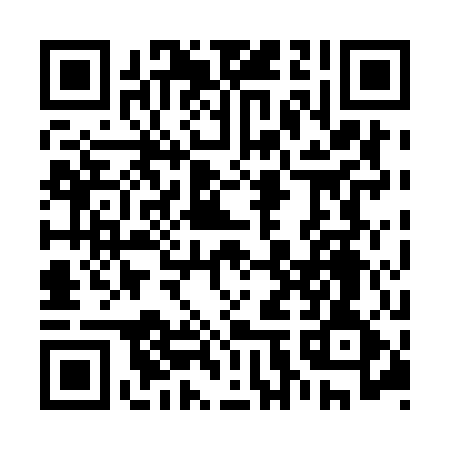 Prayer times for Truskolasy Niwisko, PolandMon 1 Apr 2024 - Tue 30 Apr 2024High Latitude Method: Angle Based RulePrayer Calculation Method: Muslim World LeagueAsar Calculation Method: HanafiPrayer times provided by https://www.salahtimes.comDateDayFajrSunriseDhuhrAsrMaghribIsha1Mon3:586:0212:334:597:059:012Tue3:556:0012:335:017:079:033Wed3:525:5812:325:027:089:064Thu3:495:5512:325:037:109:085Fri3:465:5312:325:057:129:116Sat3:435:5012:325:067:149:137Sun3:405:4812:315:077:159:168Mon3:375:4612:315:087:179:189Tue3:335:4312:315:107:199:2110Wed3:305:4112:305:117:219:2311Thu3:275:3912:305:127:239:2612Fri3:245:3612:305:137:249:2913Sat3:205:3412:305:157:269:3114Sun3:175:3212:295:167:289:3415Mon3:145:3012:295:177:309:3716Tue3:105:2712:295:187:329:4017Wed3:075:2512:295:197:339:4318Thu3:035:2312:285:217:359:4519Fri3:005:2112:285:227:379:4820Sat2:565:1812:285:237:399:5121Sun2:525:1612:285:247:409:5422Mon2:495:1412:285:257:429:5723Tue2:455:1212:275:267:4410:0124Wed2:415:1012:275:277:4610:0425Thu2:375:0812:275:297:4810:0726Fri2:345:0612:275:307:4910:1027Sat2:305:0412:275:317:5110:1428Sun2:265:0112:275:327:5310:1729Mon2:224:5912:275:337:5510:2130Tue2:174:5712:265:347:5610:24